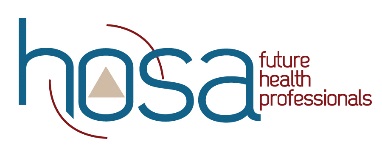 PROCESS REVIEW:  Round Two Info SheetsThe Round Two Info Sheets used at the ILC are designed as a communication tool between HOSA Management, HOSA CE Management team, Event Personnel and the competitors who advance to Round 2. They tell competitors:What to bring to Round 2Bus departure and return information (if applicable)Location and expected time frame for Round 2What to expect (any special circumstances, things to be aware of, special event situations, etc.)The hope is these Info Sheets will help competitors prepare to the best of their ability for what awaits them in Round 2. The intention of the Round Two Info Sheets is not to reiterate information already available in the guidelines, but to manage competitor’s expectations of the event from a management aspect.The Round Two Info Sheets will mostly be available online during ILC, using the HOSA app. In some events, hard copies will be distributed. 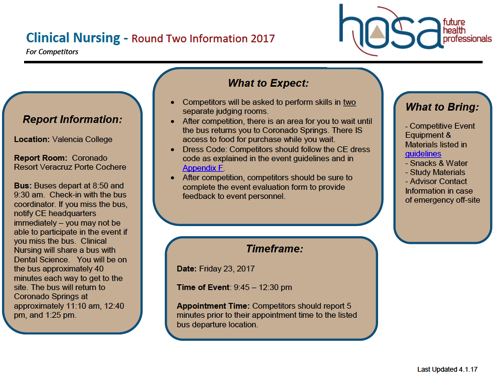 